Assignment:____Name:__________________________________________						Hour:____Why is DNA so important?Mutation – a ________ in the sequence of DNA due to ________________   ___________ or an _________ in ___________________, _________________ or _______________________	Common MutationsSickle Cell Anemia – caused by ___ being switched to ___ in the 17th nucleotide in the gene that codes for hemoglobin (so instead of coding for valine (val) it codes for glutamic acid (glu))Cystic Fibrosis – a single nucleotide is _________________ and it causes a _____ codon to occur to early in a gene that creates a protein that lets chloride ions through the cell membraneFragile X Syndrome (causes mental retardation in males, ______) and Muscular Dystrophy (causes muscle weakness and deterioration, _____) are both caused by _______________ codon sequences ALS/Lou Gerhrig’s disease – caused by ___________ of “____________________” on chromosome #9DNA Fingerprint - a _____________   ______________ of __________ that often looks like a bar code that is sometimes used to identify a parent or a criminal
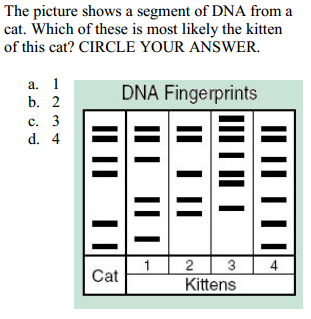 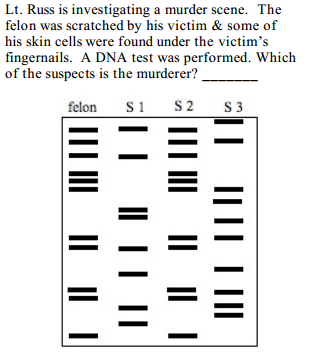 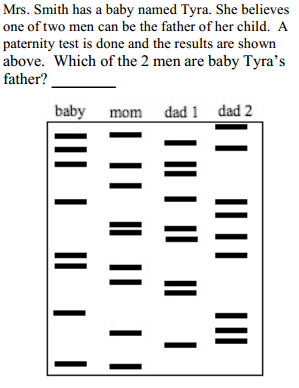 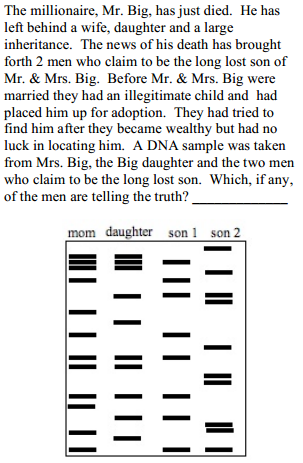 DNA References in pop musicWhat does Katy Perry say about DNA?What does Lady Gaga say about DNA?Katy Perry – E.T.“You’re so hypnotizing
Could you be the devil? Could you be an angel? 
You touch magnetizing
Feels like I am floating leaves my body glowingThey say be afraid
You’re not like the others, futuristic lover
Different DNA
They don’t understand youYou’re from a whole other world
A different dimension”Lady Gaga – Born this Way“Same DNA, but born this way.
Same DNA, but born this way.” Who is accurate in their lyrics about DNA? DNA is the ________________________ code of life – while the _______________ and the ___________ of nucleotides varies between species all living organisms have DNA made of the _______  ______________ sequence Assignment:____Name:__________________________________________						Hour:____Why is DNA so important?Mutation – a change in the sequence of DNA due to environmental damage or an error in replication, transcription or translation	Common MutationsSickle Cell Anemia – caused by A being switched to T in the 17th nucleotide in the gene that codes for hemoglobin (so instead of coding for valine (val) it codes for glutamic acid (glu))Cystic Fibrosis – a single nucleotide is switched and it causes a stop codon to occur to early in a gene that creates a protein that lets chloride ions through the cell membraneFragile X Syndrome (causes mental retardation in males, CGG) and Muscular Dystrophy (causes muscle weakness and deterioration, CTG) are both caused by repeating codon sequences ALS/Lou Gerhrig’s disease – caused by repeats of “GGGGCC” on chromosome #9DNA Fingerprint - a unique patter of bands that often looks like a bar code that is sometimes used to identify a parent or a criminal
DNA References in pop musicWhat does Katy Perry say about DNA?What does Lady Gaga say about DNA?Katy Perry – E.T.“You’re so hypnotizing
Could you be the devil? Could you be an angel? 
You touch magnetizing
Feels like I am floating leaves my body glowingThey say be afraid
You’re not like the others, futuristic lover
Different DNA
They don’t understand youYou’re from a whole other world
A different dimension”Lady Gaga – Born this Way“Same DNA, but born this way.
Same DNA, but born this way.” Who is accurate in their lyrics about DNA? DNA is the UNIVERSAL code of life – while the amount and the order of nucleotides varies between species all living organisms have DNA made of the same universal sequence 